Паспортна  нож  «Финский-2» производства ООО «Кустари» г. Ворсма.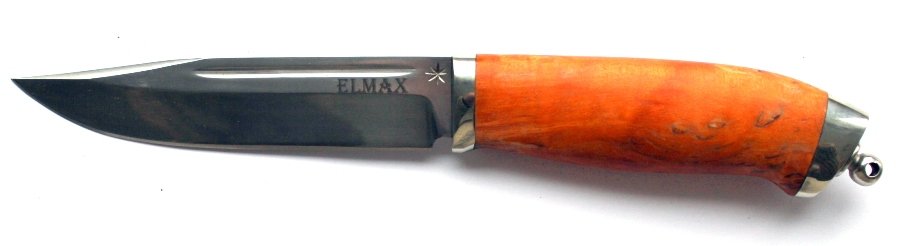 Нож  соответствует  ГОСТу Р 51644-2000 «Ножи разделочные и шкуросъемные»  и является разделочным ножом. К холодному оружию не относится.   Сертификат к ножу прилагается,                     Интернет – магазин www.korenok.ru                                                                                             Коренок Н.М.                                                                                                      .Общая длина мм:277Длина клинка мм:144Ширина клинка мм:28Толщина клинка мм:4.3Назначение:Туристический ножТвердость клинка по шкале HRC:60-62Тип стали:Клинок изготовлен из порошковой  стали UDDEHOLM  ELMAX (Ш веция)Рукоять:Стабилизированная карельская береза.Ножны:Натуральная кожа.Производство:ООО "Кустари" г.ВорсмаКомплектация:Нож, ножны, сертификат.